МУНИЦИПАЛЬНОЕ БЮДЖЕТНОЕ ОБРАЗОВАТЕЛЬНОЕ УЧРЕЖДЕНИЕ ДОПОЛНИТЕЛЬНОГО ОБРАЗОВАНИЯ ДЕТЕЙ 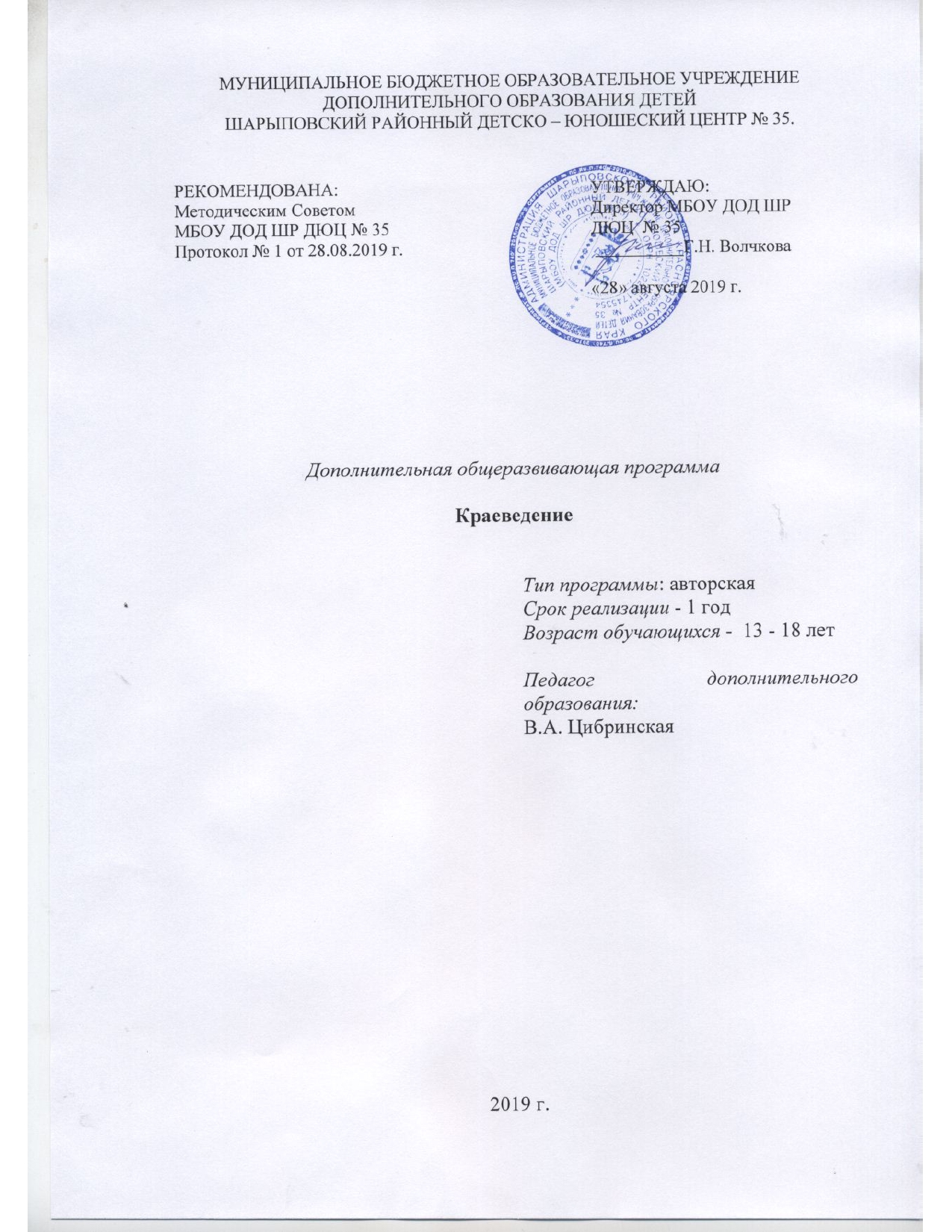 ШАРЫПОВСКИЙ РАЙОННЫЙ ДЕТСКО – ЮНОШЕСКИЙ ЦЕНТР № 35.Дополнительная общеразвивающая программаКраеведение2018 г.Направленность программы: туристско-краеведческая.Актуальность: Программа «Краеведение» направлена на развитие компетентности самоидентификация на материале изучения генеалогии. Программа отвечает современным требованиям ребенка, государственной политики в отношении воспитания и образования детей, поддержки отечественной семьи и формирования семейной культуры. Удовлетворяет интересам и потребностям детей. Формирует ребенка к жизни в будущем и настоящем. Педагогическая целесообразность программы объясняется, что предлагаемые в программе формы и методы работы для формирования компетентности самоидентификация у детей подросткового возраста соответствуют их возрастным особенностям, и помогают сформировать устойчивую позицию в отношении своей самоидентификации. Выпускники программы смогут на протяжении всей жизни использовать образовательные результаты в отношении выбора своих ценностей, целей, желаний, склонностей, представлений о мире, использовать их для формирования своего уклада жизни. В процессе реализации программы ребенок осваивает основы родословия и приобретает навыки составления родословной.Программа реализуется в трех модулях «Генеалогия», «Моя семья, имя, фамилия», «Технология составления родословной».Сроки освоения программы: программа рассчитана на 1 год 144 часа в год , 4 часа в неделю.Возраст обучающихся: 13-18 лет.Формы обученияФорма обучения - очная (Закон №273-ФЗ, гл. 2, ст. 17, п. 2)Особенности организации образовательного процесса: группы разновозрастные, состав переменный. Формы занятий проходят в виде лекций, бесед обсуждений, конкурсов, дискуссий, практических занятий. Отвечают возрастным особенностям детей. Компетентность самоидентификацию мы будем прививать ребенку через мероприятия, реализуемые в каждом модуле.Данная программа опирается на опыт педагогов программы дополнительного образования детей МБОУ ДОД ШР ДЮЦ№35 «Краеведение» разработанной педагогом Цибринской В.А. и Голубинской И.Ф.Цель: Развитие компетентности самоидентификация у детей подросткового возраста.ЗадачиОпределить свои базовые представления о мире.Определить свои базовые ценности.Определить текущие целиСформировать свой уклад жизни, соответствующий выбранным ценностям и способствующий достижению текущих целей.Провести ревизию и корректировку своих представлений о мире, ценностей, целей, и уклада жизни.Сформировать язык для описания своей самоидентификации.Отличительные особенности программы: Для детей подросткового возраста важно изучить свое «Я» определить свое место в мире, то есть осознание себя как личности: кто я, какой я, каковы мои особенности, в каком мире я живу, каково мое место в этом мире. Выработка положительного отношения к себе, к своим личностным качествам, то есть принятие их как ценных, нужных ему качеств. Умение объективно оценивать, в каких случаях эти качества могут быть эффективными, а в каких они могут мешать. Условия приема обучающихся: на основании заявления, соответствие возрасту.Формы проведения занятий: лекция, игра, дискуссия, обсуждения, работа в группах, практические занятия.Методы обучения: поисковые, исследовательские.Инструментом мониторинга успешности компетентности самоидентификация в программе является конкурс сочинений «Мой уклад жизни, соответствующий выбранным целям». Оценивать результат мы будем через искусственно созданные события – индикаторы после реализации каждого модуля.Уровень программы: базовый.Формы аттестации: творческая работа.Учебно-тематический план.Содержание программы«Генеалогия»Тема: Понятие генеалогия. История генеалогии.Понятие генеалогия, родословие. Генеалогия как специальная историческая наука. Краткая история генеалогии. Зарубежная и Российская генеалогия.Формы занятия: Мини-лекция с элементами беседы. Работа в группах: составить рассказ об истории Русской генеалогии используя опорные слова.Тема: Генеалогические легенды. Форма занятия: беседаДомашнее задание: Найти материал об одной из генеалогических легенд нашего края или района. Представить в виде рисунка или устного рассказа.Тема: Мои базовые представления о мире. Домашнее задание:   провести опрос родителей и  сверстников «Твои базовые представления о мире».Беседа-рассуждение «Представление о мире глазами разных поколений. Мое отношение». Формы занятия: беседа, беседа- рассуждение, опрос.Тема: Компьютерные программы по генеалогии. Популярные компьютерные генеалогические программы. Программы «Моя родословная» и «Мой электронный архив», «Дерево жизни»Практические занятия: Составление восходящего родословия с помощью программы «Моя родословная» (выполняется на занятии).Формы занятия: лекция, практические занятия.Тема: Знакомство с работой районного архива.  Метрические книги.Архив, какие документы находятся  в районном архиве и зачем. Похозяйственные и церковные книги. Форма занятия: экскурсия по районному архиву, практикум.Тема: Мои базовые ценности. Работа с раздаточным текстовым материалом: Определить базовые ценности героев. Описать свои базовые ценности.Форма занятия: Беседа, практикум.Тема: Источники по генеалогии. Исторические и генеалогические источники. Исторический источник. Виды исторических источников. Генеалогические источники: прямые (родословные таблицы, поколенные росписи, записи к ним) и косвенные (любые документы, содержащие биографические сведения).Форма занятия: мини-лекция.Тема: Фотография как историко-генеалогический источник. Из истории фотографии. Любительская фотография, портрет. Форма занятий: мини-лекция, практикум в архиве.Тема: Контрольное занятие: написание эссе «Соответствие моих базовых ценностей и целей моему укладу жизни». «Моя семья, имя, фамилия»Тема: Моя семья, имя, фамилия. История происхождения имен, фамилий, отчества.Форма занятия: Беседа, практикум.Тема: Соответствуют ли мои базовые представления о мире.Форма занятия: Дискуссия.Тема: Работа с документами семейного архива. Какие документы наиболее часто сохраняются в семьях. Виды документов: паспорт, метрику, военный биле, трудовая книжка, дипломы и удостоверения об образовании, наградные документы. Деловая переписка, личная переписка. Личные дневники.Формы занятий: Мини-лекция с элементами беседы.Тема: Положительные и отрицательные базовые цели человека. Форма занятия: Решение квеста. Беседа.Тема: Формирование семейного архива: Фотоальбомы, дневники, письма.Домашнее задание: Вместе с родителями собрать документы, хранящиеся в семье. Систематизировать их, отсканировать наиболее значимые.Форма занятия: Беседа, объяснение. Практикум.Тема: Похозяйственные книги. По похозяйственным книгам можно определитьФорма занятия: практикум.Тема: Составление запросов в другие архивы.Форма занятия: Практикум.Тема: Как мой уклад жизни способствует достижению текущих целей, проанализировать какие были цели что мешало их реализации что способствовало благодаря моему укладу жизни Какие текущие цели были достигнуты благодаря какие цели не удалось достигнутьФорма занятия: Беседа. Практическое занятие.Тема: Встреча поколений «Моя семья». Домашнее задание с родителями Обсудить какие семейные традиции существуют в вашей семье и семейные реликвии. Проведение конкурса «Мои семейные традиции».Форма занятия: мероприятие. Тема: Происхождение имени. Традиции имянаречения. Составить мини-рассказы о имянаречении в своей семье.Форма занятия: Мини лекция с элементами беседы. Практикум.Тема: Соответствуют ли мои ценности и целиФорма занятия:«Технология составления родословной»Тема: Технология составления родословного дерева.Форма занятия: мини лекция, практикум.Тема: Виды родословия (восходящее, низходящее, мужское, женское, смешанное)Форма занятия: мини лекция, практикум.Тема: Анкетирование «Мои базовые представления о мире».Форма занятия: Анкетирование.Тема: Составление схем родословных. Графическое изображение родословных связей в виде горизонтальных, вертикальных, круговых таблиц, родословных древ.Форма занятия: ПрактикумТема: Беседа, словесное описание: «Мои текущие цели», «Описание ближайших перспектив по разным сферам жизни».Форма занятия: Беседа. Тема: Поиск по метрическим книгам.Форма занятия: Практикум.Тема: Анкетирование «Мои базовые ценности»Форма занятия: АнкетированиеТема: Составление родословной таблицыФорма занятия: ПрактикумТема: Беседа– рассуждение: «Корректировка своих представлений о мире, целей ценностей и уклада жизни».Форма занятия: беседа-рассуждение.Тема: Составление круговой родословной.Форма занятия: работа в группахТема: Подготовка к защите родословного дерева.Форма занятия: ПрактикумТема: Составление глоссария (спец. словаря) для описания свой самоидентификации.Форма занятия: ПрактикумТема: Защита родословного дереваФорма занятия: презентацияТема: Сочинение: «Мои представления о мире, мои ценности, мои цели и мой уклад жизни»Форма занятия: написание сочинения.Методические материалы: «Имена…» Е.А. Грушко, Ю.М. Медведев. (Энциклопедии). Рольф. Москва.1999 год.«Красноярские имена и фамилии», Сергей Месяц. Справочник. Красноярск.2004 год.«Имени тайная власть» В.А. Миронов. ФАИР-ПРЕСС. Москва. 2000 год. «Моя семья в истории Красноярска, Сибири и России» Б.П. Зубкус.Красноярск «ГРОТЕСК», 2002 год.«Фамилии…» Е.А. Грушко, Ю.М. Медведев. (Энциклопедии). Рольф, Айрис – пресс, Москва. 1998 год.Компьютерные генеалогические программы: «Моя родословная», «Мой электронный архив», «Дерево жизни», «GenoPro».Материально-техническое обеспечение:Компьютер, проектор, ручки, бумага.Список литературы:1. «Твоя родословная» В.С. Мартышин. Москва «Школьная пресса». 2000 год.2. «Происхождение хакасских родов и фамилий» В.Я. Бутанаев. Город Абакан.    «Лаборатория этнографии НИС АГПИ. 1994 год.3. Материалы к серии «Народы Советского союза. ХАКАСЫ».  «Этническая    история хакасов XVII-XIX вв.»  Выпуск III.  В.Я. Бутанаев. Москва. 1990г.4. «Заслуженные работники – гордость и золотой фонд республики Хакасия»   А.Ф Трошкин. Абакан 2002 год. Глава первая. Партийные кадры стр. 14.5.«Уезд, округ, автономия, республики Хакасии и ее люди» А.Ф Трошкин.     Абакан . 6.«Словарь русских фамилий» В.А. Никонов. Москва «Школа-Пресс»1993год.7.«Историческое краеведение в школе» (Методические рекомендации для учителей) П.А. Сенють г. Шарыпово 2000 год8. «Об утверждении порядка организации и осуществления образовательной деятельности по дополнительным общеобразовательным программам» Приказ Министерства образования и науки РФ от 29 августа 2013 года № 1008.Приложение1Тест.1. «Российское могущество прирастать будет Сибирью»! Кто сказал эти слова?А) Михайло Ломоносов, Б) Петр Первый, В) Иван Грозный2.Вдоль берегов какой реки раскинулся город Новосибирск?А) Енисей; Б) Ангара; В) Лена; Г) Обь;3.Какие животные держат щит на гербе города Новосибирска?А) Темные хорьки; Б) Черные соболи; В); Вуалевые песцы; Г) Каменные куницы.4.Какие полезные ископаемые НЕ добывают в Новосибирской области? Выбрать один ответ.А) Нефть; Б) Золото; В) Каменный уголь; Г) Алмазы; Д) Титан5.Каких экосистем нет в ландшафте Новосибирской области? Выбрать один ответ.А) Лесостепи; Б) Тайга; В) Болота; Г) Озера; Д) Вулканы6.С какими субъектами Российской Федерации граничит Новосибирская область? Выбрать три верных ответаА) с Томской областью; Б) с Иркутской областью; В) с Омской областью; Г) с Тюменской областью; Д) с Алтайским краем; Е) с Красноярским краем;7.Многие города Новосибирской области расположены вблизи малых рек. Найти соответствия.Ответ: А 5; Б 6; В 4; Г 1; Д 2; Е 3;8. Какие из перечисленных животных водятся в дикой природе Новосибирской области. Выбрать четыре.А) Лось; Б) Нерпа; В) Медведь; Г) Леопард; Д) Рысь; Е) Зубр; Ж) Горностай;9.Чем прославилось село Довольное и поселок «Озеро-Карачи» в Новосибирской области?А) Лечебно-столовыми минеральными водами; Б) Радоновыми водами; В) Скальными комплексами; Г) Рудными месторождениями.10. Самое крупное природное озеро Новосибирской области?А) Озеро Карачи; Б) Озеро Чаны; В) Озеро Сартлан; Д) Озеро Убинское;11. Одни из самых больших болот в мире, Васюганские болота, расположены:А) На севере Новосибирской области; Б) На юге Новосибирской области; В) Восточнее Новосибирской области.12. Ирменское сражение — 20 августа 1598 года по указу царя Бориса Годунова произошел окончательный разгром войск сибирского хана русским отрядом воеводы Андрея Воейкова. Сибирское ханство перестало существовать, а его территория вошла в состав Русского государства. Владычество какого хана было прекращено на территории Сибири?А) Чингизхана; Б) хана Батыя; В) хана Кучума;Оценивание тестаИтого: 22 балла.
 Методика проведения теста по краеведениюЦель проведения теста: Знать и любить свой край.Время выполнения теста: 45 мин. Примерно 4 минуты на решение каждой задачиКритерии оценивания теста: за каждый правильный ответ дается 1 баллСтруктура теста: 12 простых задач с картинками. В тест по краеведению включены несколько вопросов по географии, несколько вопросов по биологии, несколько – по экологии и истории. Все вопросы о Новосибирской области.Типы задач теста: задачи с выбором одного верного варианта ответа; задачи со множественным выбором; задачи на соответствие.Источники картинок:http://wiki.darlingcity.ru/wiki/%D0%A0%D0%B5РЕКОМЕНДОВАНА:Методическим СоветомМБОУ ДОД ШР ДЮЦ № 35Протокол № 1 от 03.09.2018 г.УТВЕРЖДАЮ:Директор МБОУ ДОД ШР ДЮЦ  № 35 __________Г.Н. Волчкова«03» сентября 2018 г.Тип программы: авторскаяСрок реализации - 1 год         Возраст обучающихся -  13 - 18 летПедагог дополнительного образования: В.А. Цибринская№ТемаТеоретическиезанятияПрактические занятияВсегоФормы работыМесто реализации1«Генеалогия»Понятие генеалогия. История генеалогии.314Мини-лекция с элементами беседы. Творческое заданиеМБОУ ДОДШР ДЮЦ№352.Генеалогические легенды.8412Беседа. Работа с раздаточным материаломМБОУ ДОДШР ДЮЦ№353Беседа «Мои базовые представления о мире». Викторина «Я вижу мир». 134Мини-лекция с элементами беседы.МБОУ ДОДШР ДЮЦ№354Дискуссия «Представление о мире глазами разных поколений. Мое отношение». Сравнить свои базовые представления о мире с представлениями о мире твоих родителей.224Беседа –рассуждение.МБОУ ДОД ШР ДЮЦ №355.Компьютерные программы по генеалогии.8412Мини-лекция. ПрактикумМБОУ ДОД ШР ДЮЦ №355Знакомство с работой районного архива.  Метрические книги. 22ПрактикумМКУ «УКи МА»6«Мои базовые ценности». Деловая игра «Я выбираю». 11Практикум.МБОУ ДОД ШР ДЮЦ №357Источники по генеалогии. Исторические и генеалогические источники.6410Мини-лекция с элементами беседыМБОУ ДОД ШР ДЮЦ №358Эссе «Определить свои текущие цели»Работа над проектами «Я через 5 лет»,«Как построить свой уклад жизни соответствующий моим выбранным  ценностями моим целям»33ПрактикумБеседаМБОУ ДОД ШР ДЮЦ №359Знакомство с церковными книгами. Что можно проследить по церковным книгам.628ПрактикумМКУ «УКи МА»10Фотография как историко-генеалогический источник4610Мини-лекцияМБОУ ДОД ШР ДЮЦ №3511Поиск фотографии через архив.22ПрактикумМКУ «УКи МА»12Написание эссе «Соответствие моих базовых ценностей и целей моему укладу жизни»22ПрактикумМБОУ ДОД ШР ДЮЦ №35«Моя семья, имя, фамилия»«Моя семья, имя, фамилия»«Моя семья, имя, фамилия»«Моя семья, имя, фамилия»«Моя семья, имя, фамилия»«Моя семья, имя, фамилия»«Моя семья, имя, фамилия»1Моя семья, имя, фамилия. Семейные архивы.4812Беседа. ПрактикумМБОУ ДОД ШР ДЮЦ №352Круглый стол: «Базовые представления о мире в моем понимании»22ПрактикумМБОУ ДОД ШР ДЮЦ №353.Работа с документами семейного архива.41014Мини-лекция с элементами беседы.МБОУ ДОД ШР ДЮЦ №354Организация и сбор воспоминаний448ПрактикумМБОУ ДОД ШР ДЮЦ №355Деловая игра «Положительные и отрицательные базовые ценности человека». 11Решение квеста. Беседа.МБОУ ДОД ШР ДЮЦ №356Формирование семейного архива Фотоальбомы, дневники, письма10414Беседа, объяснение, практикумМБОУ ДОД ШР ДЮЦ №357Похозяйственные книги. Поиск по похозяйственным книгам.33ПрактикумМКУ «УКи МА»8Составление запросов в другие архивы.11ПрактикумМКУ «УКи МА»9Беседа- рассуждение, эссе «Как мой уклад жизни способствует достижению текущих целей, проанализировать какие были цели что мешало их реализации что способствовало благодаря моему укладу жизни. Какие текущие цели были достигнуть какие не удалось достигнуть. Почему?»22Беседа. Практическое занятиеМБОУ ДОД ШР ДЮЦ №3510Встреча поколений «Моя семья»11Конкурс «Семейные традиции»МБОУ ДОД ШР ДЮЦ №3511Происхождение имени. Традиции имя наречения. Составить мини-рассказы об именах в своей семье.112Мини-лекция сэл. БеседыМБОУ ДОД ШР ДЮЦ №3512Написание письма себе в будущее: «Соответствует ли мой уклад жизни, выбранным целям и ценностям»11МБОУ ДОД ШР ДЮЦ №3513Мозговой штурм «Язык для описания своей самоидентификации»11Мозговой штурмМБОУ ДОД ШР ДЮЦ №35«Технология составления родословной»«Технология составления родословной»«Технология составления родословной»«Технология составления родословной»«Технология составления родословной»«Технология составления родословной»«Технология составления родословной»1Технология составления родословного дерева123Минилекция.Практикум.МБОУ ДОД ШР ДЮЦ №352.Виды родословных123Минилекция.Практикум.МБОУ ДОД ШР ДЮЦ №353Анкетирование «Мои базовые представления о мире».11Беседа. Практикум.МБОУ ДОД ШР ДЮЦ №354Составление схем родословных22ПрактикумМБОУ ДОД ШР ДЮЦ №355Поиск по метрическим книгам336ПрактикумМКУ «УКи МА»6Беседа. «Мои текущие цели». «Описание ближайших перспектив по разным сферам жизни».112ПрактикумМБОУ ДОД ШР ДЮЦ №35Промежуточная аттестация7Поиск по метрическим книгам составление запросов в другие архивы336ПрактикумМКУ «УКи МА»8Анкетирование «Мои базовые ценности»112ПрактикумМБОУ ДОД ШР ДЮЦ №359Составление родословной таблицы.22ПрактикумМБОУ ДОД ШР ДЮЦ №3510Экспромт-театр «Мой уклад жизни соответствующий своим базовым целям и ценностям»111ПрактикумМБОУ ДОД ШР ДЮЦ №3511Составление круговой родословной11Мини лекция.ПрактикумМБОУ ДОД ШР ДЮЦ №3512Беседа– рассуждение «Корректировка своих представлений о мире, целей ценностей и уклада жизни».11ПрактикумМБОУ ДОД ШР ДЮЦ №3513Подготовка к защите родословного дерева.44ПрактикумМБОУ ДОД ШР ДЮЦ №35МКУ «УКи МА»14Составление глоссария (спец. словаря) для описания свой самоидентификации.11ПрактикумМБОУ ДОД ШР ДЮЦ №3515Защита родословного дерева11ПрезентацияМБОУ ДОД ШР ДЮЦ №3516Сочинение: «Мои представления о мире, мои ценности, мои цели и мой уклад жизни»11Написание сочиненияМБОУ ДОД ШР ДЮЦ №35Итоговая аттестация5094144рекагородА) р. Бердь1. г. БаганБ) р. Чулым2. г. КарасукВ) р. Каргат3. г. ТогучинГ) р. Баган4. г. КаргатД) р. Карасук5. г. БердскЕ) р. Иня6. г. Чулымвопросответ1А2Г3Б4Г5Д6А; В; Д7А 5; Б 6; В 4; Г 1; Д 2; Е 3;8А; В; Д; Ж9А10Б11А12В